Personal Trainer Challenge Project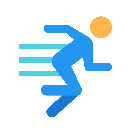 Throughout this year, we have been developing skills to create our own personal fitness plan. For this assignment, your group will work together to create and complete a workout. Day 1 you will complete the workout. Day 2 you will record and submit to Flipgrid your final workout. Group Members: Group Members: Group Members: #1: Warm Up – Select & complete 4 exercises from this group. Make sure to record how many or how long you did each one. #1: Warm Up – Select & complete 4 exercises from this group. Make sure to record how many or how long you did each one. #1: Warm Up – Select & complete 4 exercises from this group. Make sure to record how many or how long you did each one. Warm Up Exercise Choices (Choose 4)High Knees                              Toe WalksButt Kicks                                Power SkipsWalking Knee Hugs                Side ShuffleWalking Quad Pulls                KaraokeHeel Walks                              Arm CirclesLeg SwingsExercisesSets/Reps or TimeWarm Up Exercise Choices (Choose 4)High Knees                              Toe WalksButt Kicks                                Power SkipsWalking Knee Hugs                Side ShuffleWalking Quad Pulls                KaraokeHeel Walks                              Arm CirclesLeg SwingsWarm Up Exercise Choices (Choose 4)High Knees                              Toe WalksButt Kicks                                Power SkipsWalking Knee Hugs                Side ShuffleWalking Quad Pulls                KaraokeHeel Walks                              Arm CirclesLeg SwingsWarm Up Exercise Choices (Choose 4)High Knees                              Toe WalksButt Kicks                                Power SkipsWalking Knee Hugs                Side ShuffleWalking Quad Pulls                KaraokeHeel Walks                              Arm CirclesLeg SwingsWarm Up Exercise Choices (Choose 4)High Knees                              Toe WalksButt Kicks                                Power SkipsWalking Knee Hugs                Side ShuffleWalking Quad Pulls                KaraokeHeel Walks                              Arm CirclesLeg Swings#2: Workout – Select & complete 3 exercises from each group. Make sure to record how many or how long you did each one. #2: Workout – Select & complete 3 exercises from each group. Make sure to record how many or how long you did each one. #2: Workout – Select & complete 3 exercises from each group. Make sure to record how many or how long you did each one. Cardio Exercises (Choose 3)Jump Jacks                              Mountain ClimberMountain Climbers                  SkatersBurpees                                     Star JumpsSeal Jacks                                 Cross JacksInvisible Jump Rope                Rocket BlastersCardio Exercises (Choose 3)Jump Jacks                              Mountain ClimberMountain Climbers                  SkatersBurpees                                     Star JumpsSeal Jacks                                 Cross JacksInvisible Jump Rope                Rocket BlastersCardio Exercises (Choose 3)Jump Jacks                              Mountain ClimberMountain Climbers                  SkatersBurpees                                     Star JumpsSeal Jacks                                 Cross JacksInvisible Jump Rope                Rocket BlastersMuscular Fitness Exercises – Weighted Bars (Choose 3)Front Raise                     Pendulum SwingsBicep Curl                       Reverse CurlsSquats                             Forward LungesCalf Raises                      Front RowShoulder Press                Reverse CurlMuscular Fitness Exercises – Weighted Bars (Choose 3)Front Raise                     Pendulum SwingsBicep Curl                       Reverse CurlsSquats                             Forward LungesCalf Raises                      Front RowShoulder Press                Reverse CurlMuscular Fitness Exercises – Weighted Bars (Choose 3)Front Raise                     Pendulum SwingsBicep Curl                       Reverse CurlsSquats                             Forward LungesCalf Raises                      Front RowShoulder Press                Reverse CurlCore Exercises (Choose 3)30 Sec. Planks               Shoulder TapsUp & Down Planks       Side PlanksPlank Leg Raises          CrunchesPlank Arm Raises         Plank JacksCore Exercises (Choose 3)30 Sec. Planks               Shoulder TapsUp & Down Planks       Side PlanksPlank Leg Raises          CrunchesPlank Arm Raises         Plank JacksCore Exercises (Choose 3)30 Sec. Planks               Shoulder TapsUp & Down Planks       Side PlanksPlank Leg Raises          CrunchesPlank Arm Raises         Plank Jacks#3: Cool Down – Select & complete 3 exercises from each group. Make sure to record how many or how long you did each one.#3: Cool Down – Select & complete 3 exercises from each group. Make sure to record how many or how long you did each one.#3: Cool Down – Select & complete 3 exercises from each group. Make sure to record how many or how long you did each one.Cool Down Exercises (Choose 3)Light Walk                    Seated Forward StretchLight Jog                       Knee to Chest StretchButterfly Stretch           Downward DogStanding Quad Pull       Standing Knee HugCool Down Exercises (Choose 3)Light Walk                    Seated Forward StretchLight Jog                       Knee to Chest StretchButterfly Stretch           Downward DogStanding Quad Pull       Standing Knee HugCool Down Exercises (Choose 3)Light Walk                    Seated Forward StretchLight Jog                       Knee to Chest StretchButterfly Stretch           Downward DogStanding Quad Pull       Standing Knee Hug#4: Complete workout together as a group with a group member(s) leading the group.  #4: Complete workout together as a group with a group member(s) leading the group.  #4: Complete workout together as a group with a group member(s) leading the group.  #4: Complete workout together as a group with a group member(s) leading the group.  #4: Complete workout together as a group with a group member(s) leading the group.  #5: Assess workout and make adjustments. #5: Assess workout and make adjustments. #5: Assess workout and make adjustments. #5: Assess workout and make adjustments. #5: Assess workout and make adjustments. #6:  Video plan: Make a plan for what your video presentation is going to look like. Practice. #6:  Video plan: Make a plan for what your video presentation is going to look like. Practice. #6:  Video plan: Make a plan for what your video presentation is going to look like. Practice. #6:  Video plan: Make a plan for what your video presentation is going to look like. Practice. #6:  Video plan: Make a plan for what your video presentation is going to look like. Practice. #7: Use link in Canvas to record your final workout to Flipgrid™. #7: Use link in Canvas to record your final workout to Flipgrid™. #7: Use link in Canvas to record your final workout to Flipgrid™. #7: Use link in Canvas to record your final workout to Flipgrid™. #7: Use link in Canvas to record your final workout to Flipgrid™. Grading RubricGrading RubricGrading RubricGrading RubricGrading Rubric3210Group WorkAll members are engaged all the time in working together in an effective and cooperative manner.All members are engaged most of the time in working together in an effective and cooperative manner.Group members are having a difficult time working in an effective and cooperative manner.No cooperation is present in the group.Workout DesignContains exercises from each group that uses correct technique and offers variety and works multiple parts of the body.  Contains exercises from each group that uses correct technique and offers variety and works most parts of the body.  Contains exercises from each group but little variety and targets the same parts of the body.                    Does not contains exercises from each group. PresentationWorkout video is extremely creative and completed with no flaws. Workout video is well done and completed with a couple of errors. Workout video is fair but has numerous errors. Workout video is incomplete or not submitted.  Final Grade: Final Grade: Final Grade: Final Grade: 